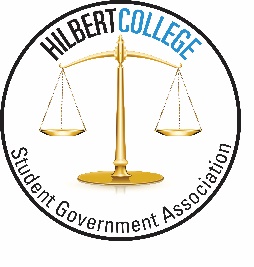 Student Government AssociationSGA Senate MeetingDecember 10, 2015 at 3:15p.m.Fun Fact of the Day: Frogs can't swallow with their eyes open.Call to Order by President Kyle EnglishRoll Call by Secretary Rebecca Crawford All presentReview and Approve the AgendaMoved by WyannSeconded by EmilyAll in favorAgenda approvedAdd lunch with S.G.A. to agenda under “Old Business”Moved by RebeccaSeconded by EmilyAll in favorMotion passedReview and Approve the MinutesMoved by NatalieSeconded by NauticaAll in favorMinutes approvedQuestions and Comments from AudienceNone   Executive Board ReportsPresident – Kyle EnglishAttended E-Board meetingAttended Christmas PartyAttended Hilbert to HogwartsAttended lunch with S.G.A.Met with President Zane and JimVice President – Ethan KenyonAttended E-Board meetingAttended Christmas PartyAttended Hilbert to HogwartsAttended lunch with S.G.A.Spoke to SAAC advisorSecretary – Rebecca CrawfordMade, printed and put up flyers for Lunch with S.G.A. Set up Lunch with S.G.A. Made survey for Lunch with S.G.A. Compiled the answers from the surveyMade and put up Toilet Talk Updated Facebook page information Post on all social media about event and new water fountainAttended Christmas PartyAttended E-Board meetingMet with TommyAttended Hilbert to HogwartsHelped host a Kan-jam event last nightTreasurer – Emily PawelskiAttended E-Board meetingAttended Christmas PartyAttended Hilbert to HogwartsAttended Lunch with S.G.A.Met with TommyVP for Programming – Alexia GuzmánMet with Tommy and ToriAttended Lunch with S.G.A.Working on Winter Ball ideasAdvisors –Thomas Vane & Tori FelserTommySent stipends to E-BoardAttended Christmas PartyHelped with S.G.A. lunchHilbert to HogwartsToriHilbert to HogwartsCommittee ReportsSocial WelfareCollected student concernsSet date for next semester’s meetingOrganized Lunch with S.G.A.Sent out emailsRules and RegulationsNo formal meetingMet with a student about a facility use formCommunicationsNothing to reportBudgets and AppropriationsNo formal meetingUpdated budgetsEmailed S.V.A.  EventsShow ideas for Winter BallBlood DriveNothing to reportNew BusinessCampus Center ArchitectsPostpone Campus Center architects after Biweekly’sMoved by EthanSeconded by KaylaAll in favorMotion passedArchitect showed up at this pointArchitectsHave really nothing to reportIn a fact finding mode, but would like some inputHope to have campus-wide town hall meetingsTime frameProgramming though JanuarySchematic design through early SpringStart fundraisingOnce funds are present there will be finalization of designs and construction should start Spring 2017Improvements in Cafeteria and KitchenAdding Multipurpose space for either catered dinner or activity roomWill be larger overallGlass walls if possibleNeed more room for office spaceRick Pankowski is the contactBi-Weekly ReportsGeneral commentsTeaching adjuncts should have more certificationsTo go cups for drinks without a hassleBetter communication around campusNot a lot of comments on diversityHilbert is more learning not funMore sport like eventsGot a number and email for the director of the dining hallWant gym to expandLooks like a ghost townMore decorations around campusMore guest passesWi-Fi is too slowBigger bookstoreComplaints that nothing gets doneWhy do we need a final exam week?More emergency buttons around campusWe need better upperclassmen dormsMore lacrosse eventsNight students don’t have people available to help themJudicial system for school needs to be improvedOld BusinessCharter/Re-chartersNoneFundraiser RequestsNever Miss club Wants to have a concession stand for home gamesJanuary 6th until the end of MayMoved by EthanSeconded by NauticaClarification that outdoor games have their own concession standAll in favorMotion passedFunding RequestsNoneStudent ConcernsNo written concernsWant automatic soap and sinksTeachers should be required to do evaluationsUncomfortable with S.G.A. members being on Toilet Talk, although some say it’s goodVending machines not giving drinksAllocations$8.88 for Lunch with S.G.A. from social events line $19.98 for S.D. cards from supplies line Moved by EmilySeconded by EthanAll in favorMotion passed$20.75 for toys for Christmas Party from Activities lineMoved by EmilySeconded by HollyAll in favorMotion passedChildren’s Christmas PartyThanks to everyone for their workMost well attended party to dateEverything went fineTim Horton’s BreakfastJanuary 26thNeed to allocate more money for itAllocate $30 from the social events lineMoved by EthanSeconded by RebeccaAll in favorMotion passedTown Hall Meeting3p.m. tomorrow in the conference room with President ZaneLunch with S.G.A.Attached file that all received previouslyNoon was a good timeAnnouncementsWater fountain between bathroomsBookstore is getting Under Armor clothingLet people know about Town Hall MeetingGood luck on finalsQuestions and Comments from the AudienceFebruary 1st and 2nd – Lobby DayFebruary 20th – Leadership Conference at Buff StateFebruary 25th – Winter Ball, 8p.m. to 12a.m.March 20th – Easter PartyApril 15th – 25th Annual S.G.A Awards Banquet, starts at 6p.m.April 29th – Quad PartySuggestion to put mission of S.G.A. on future Toilet TalksAdjournment of Senate MeetingEthan moves to adjourn the meeting at 4:11p.m.Seconded by NauticaAll in favorMotion passesMeeting is adjourned at 4:11p.m.